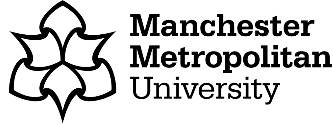 Application Form – Residential Advisor               2018/2019
Location MANCHESTER Please note: we are currently not taking applications from students who study at the Cheshire campus.  Personal DetailsEmployment DetailsPlease give details of how you match the criteria below Please refer to the role specification for this section and give examples from your experience - paid, voluntary, academic or extracurricular.  Additional requirementsPlease tick the boxes below to indicate that you meet the following additional requirements: You have experience of living in student halls (this can be MMU or privately owned accommodation).  You understand that the role requires you to work a minimum of one evening shift per week including occasional weekend work and one shift per week on-call overnight 6.00pm-6.00am. You are available to attend an Assessment Day on Thursday 15 February and a follow up interview on Thursday 20 February 2018.  You are able to attend the Residential Advisor training week Sunday 2 – Friday 7 September 2018, and are willing to attend further training. Eligibility to WorkSelf-Declaration (Strictly private and confidential)Agreement & DeclarationPlease submit this application form AND the completed reference request* below to jobs4students@mmu.ac.uk no later than midnight on Monday 1 January 2018*The reference request below needs to be completed by someone other than yourself for example a current employer or a current/previous teacher/tutor.Residential Advisor - Reference Request The student below has applied to become a Residential Advisor at Manchester Metropolitan University and has given your name as referee. We would be grateful if you could complete the information below to enable us to assess the suitability of the applicant. All information supplied will be treated as strictly confidential.
Please note: Applications close at midnight on Monday 1 January 2018 
Please tick relevant boxes Forename(s):Surname:MMU ID:MMU Course:Email:Contact Number:Present or most recent employment details:Present or most recent employment details:Post Title:Dates of Work:Summary of duties & responsibilities:Summary of duties & responsibilities:1.1 Good communication skills1.2 Ability to work as part of a team1.3 Ability to use initiative1.4 Ability to use Microsoft office packages, such as Excel, Word etc.2.1 Awareness and understanding of the importance of good customer service  Any offer of work is made on the assumption that you are eligible to take up employment in the United Kingdom. In accordance with the provisions of the Asylum and Immigration Act 1996 it is necessary for the University to retain documentary evidence of your right to work. The evidence which can be provided is set out at:www.mmu.ac.uk/humanresourcesIn the event that you do not or are unable to produce the necessary documentation to confirm your eligibility to work in the United Kingdom, the offer of work will become immediately void.Any offer of work is made on the assumption that you are eligible to take up employment in the United Kingdom. In accordance with the provisions of the Asylum and Immigration Act 1996 it is necessary for the University to retain documentary evidence of your right to work. The evidence which can be provided is set out at:www.mmu.ac.uk/humanresourcesIn the event that you do not or are unable to produce the necessary documentation to confirm your eligibility to work in the United Kingdom, the offer of work will become immediately void.Any offer of work is made on the assumption that you are eligible to take up employment in the United Kingdom. In accordance with the provisions of the Asylum and Immigration Act 1996 it is necessary for the University to retain documentary evidence of your right to work. The evidence which can be provided is set out at:www.mmu.ac.uk/humanresourcesIn the event that you do not or are unable to produce the necessary documentation to confirm your eligibility to work in the United Kingdom, the offer of work will become immediately void.Do you require a Work Permit to work in the UK? Yes NoCandidates who are applying for a role at Manchester Metropolitan University are required to complete this questionnaire regarding disclosure under the Rehabilitation of Offenders Action 1974 and the Joint Circular(12/88) “Protection of Children2.Please complete PART A below. PART B should only be completed if you have indicated in PART A that you have a conviction/caution/bind over for a criminal offence(s). Please note that this form is not an alternative to the official disclosure process undertaken by the Disclosure and Barring Service (DBS), i.e. The University will still require clearance from the DBS if appropriate.Any information that you disclose will be treated as strictly confidential. This information will be retained by the University under secure conditions and is not disclosed to any third party outside the University (other than in pursuance of a legal obligation).Please note that failure to declare any previous convictions/cautions for criminal offences may result in the offer of employment being withdrawn.Candidates who are applying for a role at Manchester Metropolitan University are required to complete this questionnaire regarding disclosure under the Rehabilitation of Offenders Action 1974 and the Joint Circular(12/88) “Protection of Children2.Please complete PART A below. PART B should only be completed if you have indicated in PART A that you have a conviction/caution/bind over for a criminal offence(s). Please note that this form is not an alternative to the official disclosure process undertaken by the Disclosure and Barring Service (DBS), i.e. The University will still require clearance from the DBS if appropriate.Any information that you disclose will be treated as strictly confidential. This information will be retained by the University under secure conditions and is not disclosed to any third party outside the University (other than in pursuance of a legal obligation).Please note that failure to declare any previous convictions/cautions for criminal offences may result in the offer of employment being withdrawn.Candidates who are applying for a role at Manchester Metropolitan University are required to complete this questionnaire regarding disclosure under the Rehabilitation of Offenders Action 1974 and the Joint Circular(12/88) “Protection of Children2.Please complete PART A below. PART B should only be completed if you have indicated in PART A that you have a conviction/caution/bind over for a criminal offence(s). Please note that this form is not an alternative to the official disclosure process undertaken by the Disclosure and Barring Service (DBS), i.e. The University will still require clearance from the DBS if appropriate.Any information that you disclose will be treated as strictly confidential. This information will be retained by the University under secure conditions and is not disclosed to any third party outside the University (other than in pursuance of a legal obligation).Please note that failure to declare any previous convictions/cautions for criminal offences may result in the offer of employment being withdrawn.Candidates who are applying for a role at Manchester Metropolitan University are required to complete this questionnaire regarding disclosure under the Rehabilitation of Offenders Action 1974 and the Joint Circular(12/88) “Protection of Children2.Please complete PART A below. PART B should only be completed if you have indicated in PART A that you have a conviction/caution/bind over for a criminal offence(s). Please note that this form is not an alternative to the official disclosure process undertaken by the Disclosure and Barring Service (DBS), i.e. The University will still require clearance from the DBS if appropriate.Any information that you disclose will be treated as strictly confidential. This information will be retained by the University under secure conditions and is not disclosed to any third party outside the University (other than in pursuance of a legal obligation).Please note that failure to declare any previous convictions/cautions for criminal offences may result in the offer of employment being withdrawn.Part A (please tick the relevant statement)Part A (please tick the relevant statement)Part A (please tick the relevant statement)Part A (please tick the relevant statement)I have no previous convictions/cautions/bind overs (spent or unspent) and I understand that any area in which I work may check police records to confirm this. I have no previous convictions/cautions/bind overs (spent or unspent) and I understand that any area in which I work may check police records to confirm this. I have no previous convictions/cautions/bind overs (spent or unspent) and I understand that any area in which I work may check police records to confirm this. ORORORI have a conviction/caution/bind over for a criminal offence(s) (spent or unspent) and I understand that any area in which I work may check police records to ascertain the nature of this / these previous offence(s). 
Please complete PART B.I have a conviction/caution/bind over for a criminal offence(s) (spent or unspent) and I understand that any area in which I work may check police records to ascertain the nature of this / these previous offence(s). 
Please complete PART B.I have a conviction/caution/bind over for a criminal offence(s) (spent or unspent) and I understand that any area in which I work may check police records to ascertain the nature of this / these previous offence(s). 
Please complete PART B.Part BPart BPart BPart BGive full particulars below of any previous convictions/cautions/bindovers for criminal offences, regardless of when 
they were committed or of any cases pending in regard to the alleged commission of a criminal offence. These will be considered by the HR Director who will decide as to whether you can proceed with employment.Give full particulars below of any previous convictions/cautions/bindovers for criminal offences, regardless of when 
they were committed or of any cases pending in regard to the alleged commission of a criminal offence. These will be considered by the HR Director who will decide as to whether you can proceed with employment.Give full particulars below of any previous convictions/cautions/bindovers for criminal offences, regardless of when 
they were committed or of any cases pending in regard to the alleged commission of a criminal offence. These will be considered by the HR Director who will decide as to whether you can proceed with employment.Give full particulars below of any previous convictions/cautions/bindovers for criminal offences, regardless of when 
they were committed or of any cases pending in regard to the alleged commission of a criminal offence. These will be considered by the HR Director who will decide as to whether you can proceed with employment.Previous Convictions: State below, in respect of each offence for which you have been convicted.Previous Convictions: State below, in respect of each offence for which you have been convicted.Previous Convictions: State below, in respect of each offence for which you have been convicted.Previous Convictions: State below, in respect of each offence for which you have been convicted.Nature of the offence Date of offenceName of CourtSentence imposedDate of convictionCases Pending: Please state below.Cases Pending: Please state below.Cases Pending: Please state below.Cases Pending: Please state below.Nature of alleged offence Date of alleged offenceExpected place of trialExpected date of trialName of Police Force by whom you are being considered for possible prosecution.I certify that the information provided above, is correct.  I understand that any false statement or omissions may result in my application being withdrawn or my appointment being terminated. Any information provided will be stored securely and processed in accordance with Manchester Metropolitan University’s registration under the Data Protection Act (1998). For the successful candidate, the information will form part of the personal, confidential record.  In the case of unsuccessful candidates, the data will be destroyed after six months.Signature…………………………………………………………............                                        Date…………………………………..Name of Student:Name of Student:Capacity in which known to student:Capacity in which known to student:Dates from:To:ExcellentGoodAverageBelow AverageAttendancePunctualityReliabilityFlexibilityWorking as part of a team CommunicationFurther comments:Signature:Date:Name:Position: